Mitigating Circumstances: Medical Evidence Form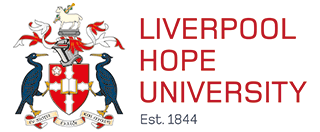 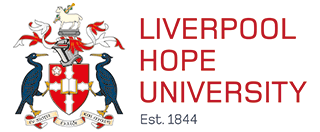 University Regulations require that claims of extenuating circumstances of a medical nature must be supported by reliable independent documentary medical evidence.  To be completed by the student:To be completed by the Medical Practitioner:Full name                                               Date of BirthPlease confirm in the box below the illness/ medical condition/ symptoms that you wish to be considered as mitigation by the University.Please confirm in the box below the illness/ medical condition/ symptoms that you wish to be considered as mitigation by the University.Please confirm in the box below the illness/ medical condition/ symptoms that you wish to be considered as mitigation by the University.Please confirm in the box below the illness/ medical condition/ symptoms that you wish to be considered as mitigation by the University.Please confirm in the box below the illness/ medical condition/ symptoms that you wish to be considered as mitigation by the University.Please confirm in the box below the illness/ medical condition/ symptoms that you wish to be considered as mitigation by the University.Please confirm the dates in which you experienced the medical condition/ illness/ medical symptoms.Please confirm the dates in which you experienced the medical condition/ illness/ medical symptoms.Please confirm the dates in which you experienced the medical condition/ illness/ medical symptoms.Please confirm the dates in which you experienced the medical condition/ illness/ medical symptoms.Please confirm the dates in which you experienced the medical condition/ illness/ medical symptoms.Please confirm the dates in which you experienced the medical condition/ illness/ medical symptoms.Consent Declaration:  I give my consent for the Medical Practitioner listed below to provide the information required in this form.    Yes       No    I give my consent for the University to process the information in this form in relation to my appeal.                         Yes                 No    Consent Declaration:  I give my consent for the Medical Practitioner listed below to provide the information required in this form.    Yes       No    I give my consent for the University to process the information in this form in relation to my appeal.                         Yes                 No    Consent Declaration:  I give my consent for the Medical Practitioner listed below to provide the information required in this form.    Yes       No    I give my consent for the University to process the information in this form in relation to my appeal.                         Yes                 No    Consent Declaration:  I give my consent for the Medical Practitioner listed below to provide the information required in this form.    Yes       No    I give my consent for the University to process the information in this form in relation to my appeal.                         Yes                 No    Consent Declaration:  I give my consent for the Medical Practitioner listed below to provide the information required in this form.    Yes       No    I give my consent for the University to process the information in this form in relation to my appeal.                         Yes                 No    Consent Declaration:  I give my consent for the Medical Practitioner listed below to provide the information required in this form.    Yes       No    I give my consent for the University to process the information in this form in relation to my appeal.                         Yes                 No    Student SignatureStudent SignatureDateDid you examine the above-named student on or around the time they experienced the medical condition/illness/medical symptoms indicated above?                    Yes      No    Did you examine the above-named student on or around the time they experienced the medical condition/illness/medical symptoms indicated above?                    Yes      No    Did you examine the above-named student on or around the time they experienced the medical condition/illness/medical symptoms indicated above?                    Yes      No    Did you examine the above-named student on or around the time they experienced the medical condition/illness/medical symptoms indicated above?                    Yes      No    Did you examine the above-named student on or around the time they experienced the medical condition/illness/medical symptoms indicated above?                    Yes      No    Did you examine the above-named student on or around the time they experienced the medical condition/illness/medical symptoms indicated above?                    Yes      No    If yes, what date(s) did you examine the student?If yes, what date(s) did you examine the student?In your professional opinion, would the medical condition/illness/medical symptoms indicated above have prevented the student from undertaking coursework/assessments or engaging effectively with their studies on the dates specified?      Yes      No   Please state the dates between which the student was not fit to be assessed/ engage with their studies:From:                                                                         To: In your professional opinion, would the medical condition/illness/medical symptoms indicated above have prevented the student from undertaking coursework/assessments or engaging effectively with their studies on the dates specified?      Yes      No   Please state the dates between which the student was not fit to be assessed/ engage with their studies:From:                                                                         To: In your professional opinion, would the medical condition/illness/medical symptoms indicated above have prevented the student from undertaking coursework/assessments or engaging effectively with their studies on the dates specified?      Yes      No   Please state the dates between which the student was not fit to be assessed/ engage with their studies:From:                                                                         To: In your professional opinion, would the medical condition/illness/medical symptoms indicated above have prevented the student from undertaking coursework/assessments or engaging effectively with their studies on the dates specified?      Yes      No   Please state the dates between which the student was not fit to be assessed/ engage with their studies:From:                                                                         To: In your professional opinion, would the medical condition/illness/medical symptoms indicated above have prevented the student from undertaking coursework/assessments or engaging effectively with their studies on the dates specified?      Yes      No   Please state the dates between which the student was not fit to be assessed/ engage with their studies:From:                                                                         To: In your professional opinion, would the medical condition/illness/medical symptoms indicated above have prevented the student from undertaking coursework/assessments or engaging effectively with their studies on the dates specified?      Yes      No   Please state the dates between which the student was not fit to be assessed/ engage with their studies:From:                                                                         To: *Where necessary, please add any further advice relating to this matter here.*Where necessary, please add any further advice relating to this matter here.*Where necessary, please add any further advice relating to this matter here.*Where necessary, please add any further advice relating to this matter here.*Where necessary, please add any further advice relating to this matter here.*Where necessary, please add any further advice relating to this matter here.Medical Practitioner Name *(please print)   Position HeldPosition HeldPractitioner SignatureDate:Please endorse here with an official stamp Please endorse here with an official stamp Please endorse here with an official stamp Please endorse here with an official stamp Please endorse here with an official stamp Please endorse here with an official stamp 